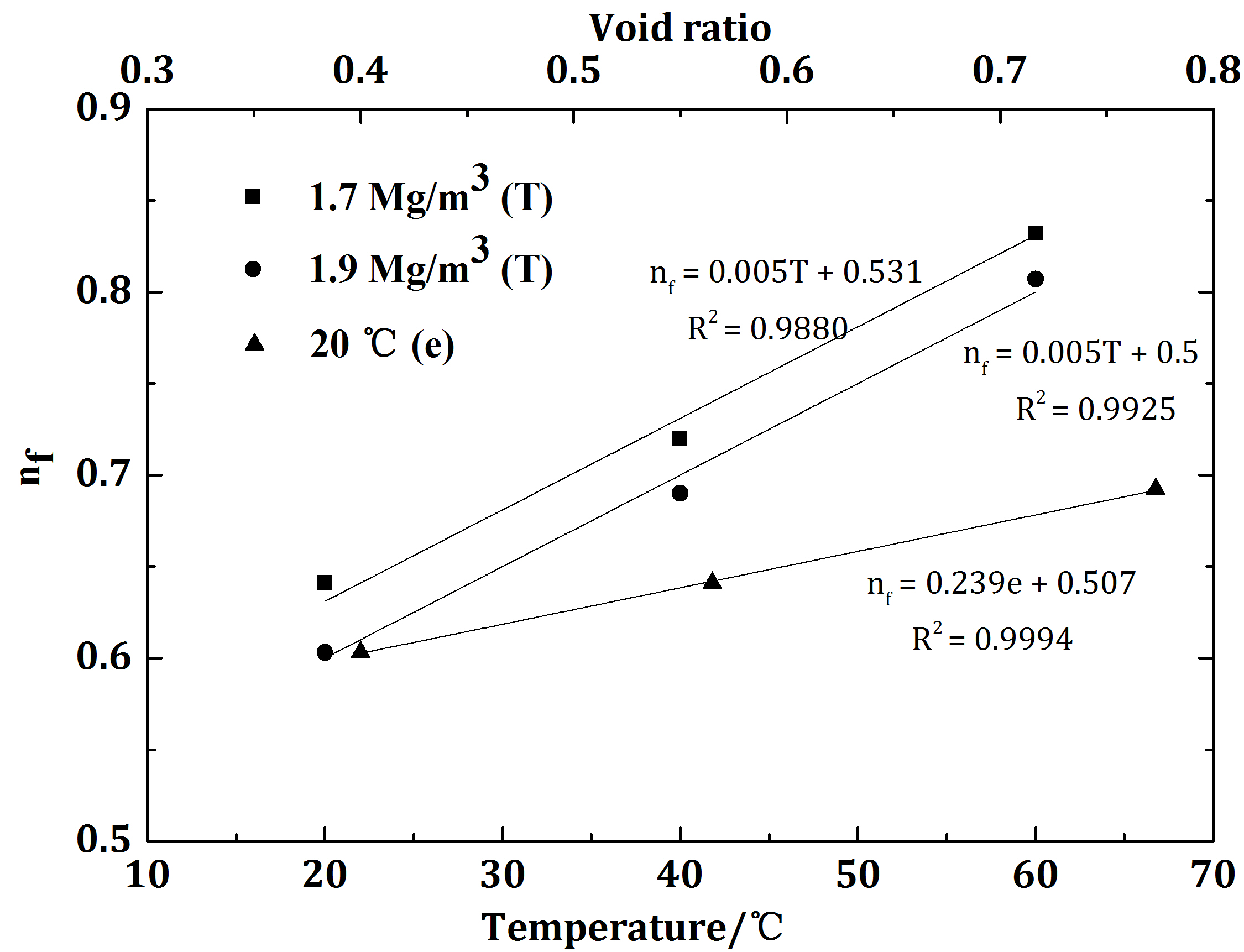 Fig. 5 Relationships between  and void ratio / temperature for the confined GMZ01 bentonites